附件1广州市建筑废弃物处置行业安全检查工作证（样式）（正面）（背面）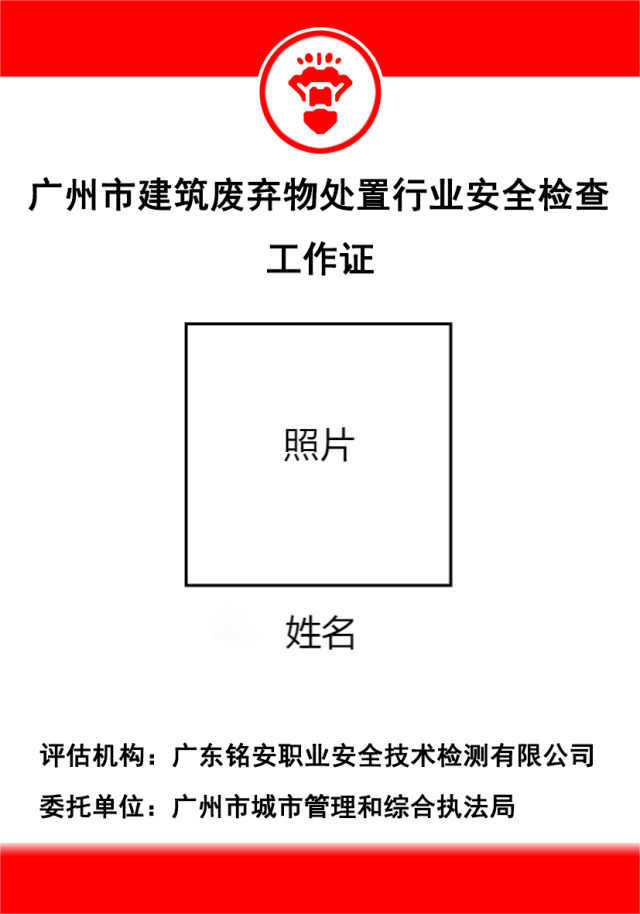 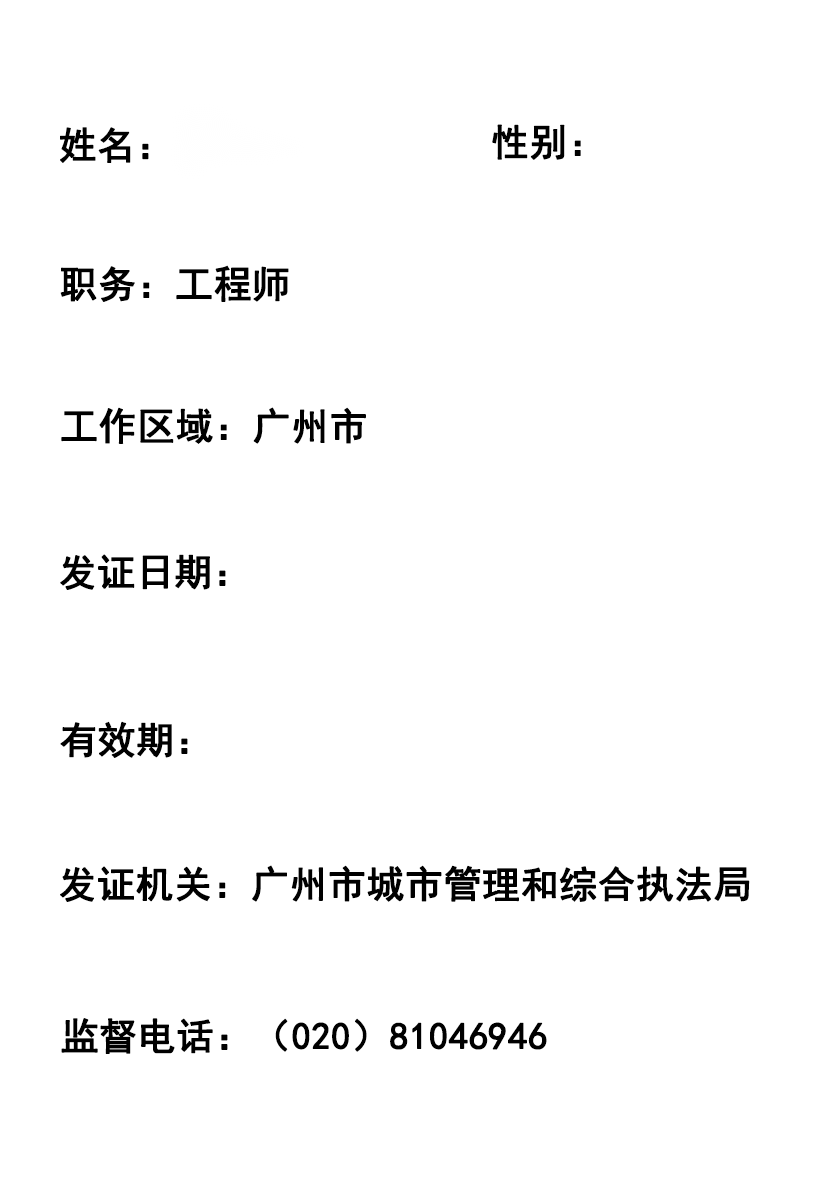 